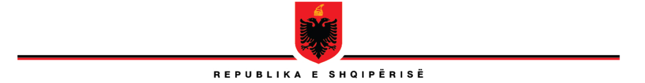 SHKOLLA E MAGJISTRATURËSKËSHILLI DREJTUESV E N D I MNr. 33,  datë 17.10.2022“PËRNDËRPRERJEN E MARRËDHËNIEVE TË PUNËS ME SHKOLLËN E MAGJISTRATURËS PËR NJË PERIUDHË 5-VJEÇARE”Në mbështetje të nenit 101, pika 4, nenit 102, pika 5, nenit 247, dhe nenit 248 të ligjit Nr. 115/2016, “Për organet e qeverisjes së sistemit të drejtësisë″, si dhe botimit në Fletoren Zyrtare nr.134, datë 12.10.2022, të Vendimit të Kuvendit të Shqipërisë nr.78, datë 3.10.2022 “Për zgjedhjen e zonjës Arta Mandro, anëtare të Këshillit të Lartë të Prokurorisë nga Trupa e pedagogëve të Fakulteteve të Drejtësisë dhe të Shkollës së Magjistraturës, sipas ligjit nr.115/2016, “Për organet e qeverisjes së sistemit të drejtësisë”, Këshilli Drejtues i Shkollës së Magjistraturës, VENDOSI:Ndërprerjen e marrëdhënieve të punës të znj. A.M, Pedagoge e Brendshme pranë Departamentit të Formimit Vazhdues, sepse është zgjedhur anëtare e Këshillit të Lartë të Prokurorisë. Në bazë të nenit 102, pika 5, të ligjit Nr. 115/2016 “Për organet e qeverisjes së sistemit të  drejtësisë”, ajo gëzon të drejtën e rikthimit në punë mbas mbarimit të mandatit 5-së vjeçar si anëtare e Këshillit të Lartë të Prokurorisë;Ndërprerjen e marrëdhënies financiare për një periudhë 5-së vjeçare, duke filluar nga data 14 Tetor 2022;Një kopje e këtij vendimi t’i përcillet Sektorit të Financës në Shkollën e Magjistraturës, dhe znj. A.M;Ky vendim hyn në fuqi menjëherë.KËSHILLI DREJTUESOLSIAN ÇELA		_____________________ARBEN RAKIPI		_____________________ULSI MANJA		_____________________ADEA PIRDENI		_____________________NAUREDA LLAGAMI	_____________________ALFRED BALLA		_____________________GENTI DOKOLLARI	_____________________ODISE MOÇKA		_____________________MAKSIM HAXHIA		_____________________AURELA ANASTASI	_____________________         MARIANA SEMINI	         _____________________SOKOL BERBERI		_____________________ARTAN HAJDARI		_____________________DASHAMIR KORE		_____________________INA YZELLARI		_____________________